Шпаргалка для родителей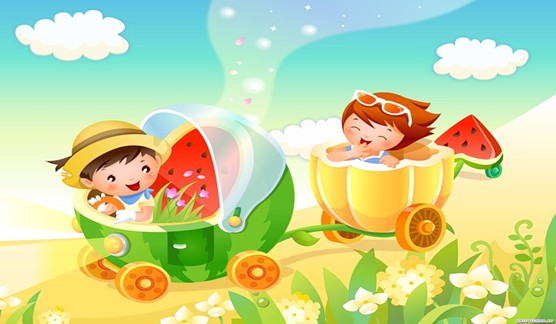 «Основы гендерного воспитания дошольников в образовательном учреждении и в семье»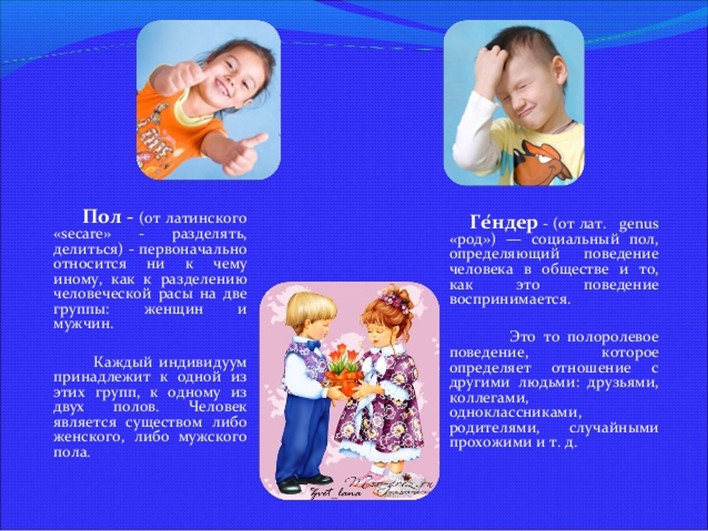 Актуальность гендерного воспитанияСоциальные изменения, происходящие в современном обществе, привели к разрушению традиционных стереотипов мужского и женского поведения. На фоне этих изменений меняются и внутренние психологические позиции детей, их сознание: девочки становятся агрессивными и грубыми, а мальчики перенимают женский тип поведения.В дошкольном возрасте идёт интенсивный процесс становления самосознания ребёнка, важным компонентом которого является осознание себя как представителя определённого пола.Задача гендерного воспитания:Состоит в том, чтобы сформировать у ребёнка устойчивое понятие своего пола «Я девочка, Я мальчик»Цель: Создание в дошкольном учреждении условий, способствующих целостному и гармоничному формированию личности ребёнка с учётом его гендерных особенностей.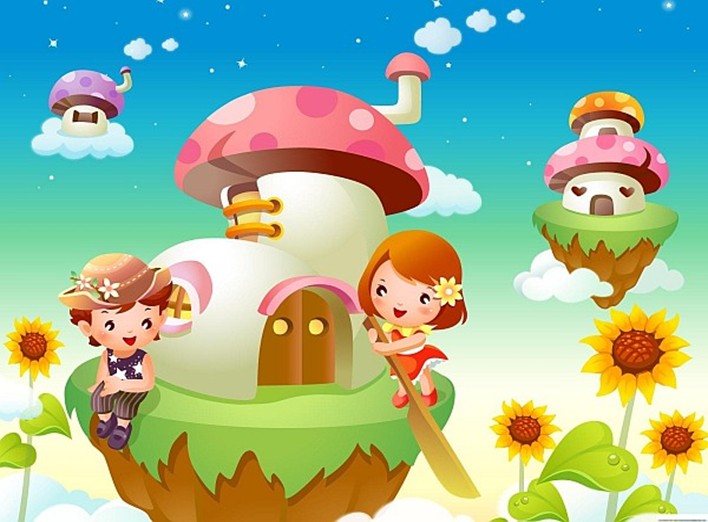 Психофизиологические особенности девочек и мальчиков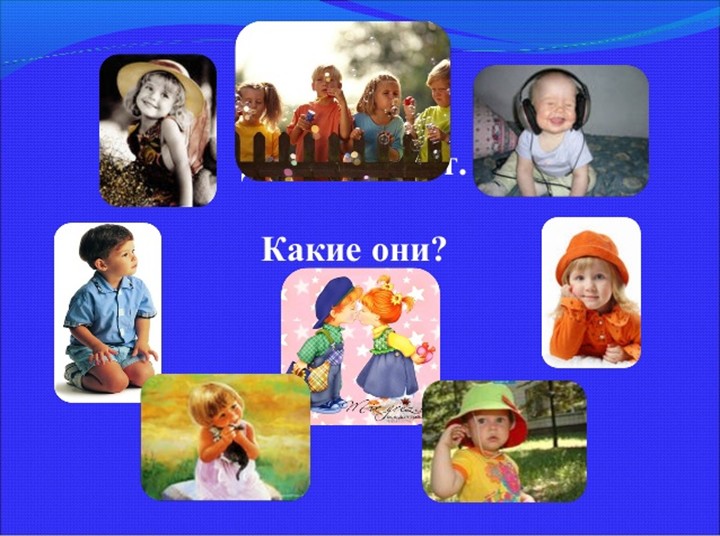 Игры мальчиков чаще опираются на дальнее зрение: они бегают друг за другом, бросают предметы в цель и т.д. и используют при этом всё предоставленное пространство;Игры девочек чаще опираются на ближнее зрение: они раскладывают перед собой свои «богатства» - кукол, тряпочки – и играют в ограниченном пространстве, им достаточно маленького уголкаУ девочек ниже, чем у мальчиков порог тактильной и болевой чувствительности. Показано, что до 8 лет острота слуха в среднем у мальчиков выше, чем у девочек, но девочки более чувствительны к шуму.Психологические особенности у мальчиков и девочек-Девочки более послушны, чем мальчики-Мальчики больше хотят отличиться-Мальчики более изобретательны, чем девочки-Девочки более работоспособны, чем мальчики-Мальчики не должны плакать-Мальчики большую часть информации воспринимают зрением, а девочки - на слух-У мальчиков доминируют игры подвижного характера;-Девочки предпочитают спокойные игры с преобладанием статических поз («Семья», «Школа», «Магазин»);Мальчикам, в отличии от девочек, требуется большее пространство, чем девочкам. Если пространства мало в горизонтальной плоскости, они начинают осваивать вертикальную: лазают по лестницам, залазят в шкаф и др.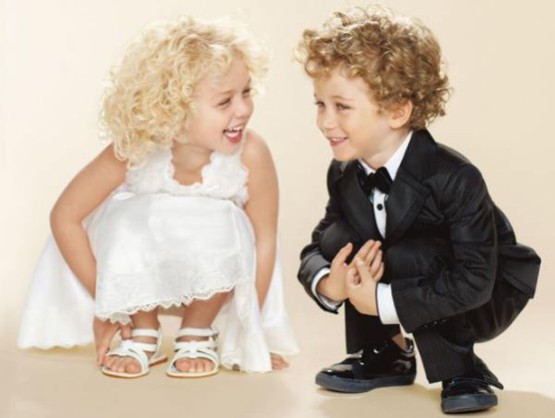 Внешние отличия девочек и мальчиков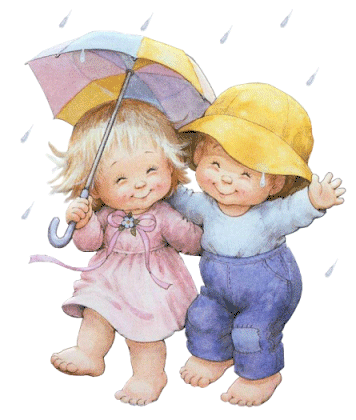 -Одеваясь, мальчики сначала наденут верх, затем низ;-Девочки, обычно наоборот, сначала наденут низ, затем верх;-Мальчики снимают футболку, ухватив её рукой на спине и перетянув через голову;-Девочки, раздеваясь, снимают блузку двумя руками, потянув наверх;-Зевая, мальчики прикрывают рот кулаком;-Девочки – ладонью;-Оборачиваясь на зов, мальчики поворачивают весь корпус, потому что шея у них не такая гибкая;-Девочки поворачивают только голову;-У мальчиков в дыхании задействованы мышцы брюшного пресса;-Девочки дышат грудью;-Задумываясь, мальчики чешут подбородок и шею;-Задумываясь, девочки наматывают прядь волос на палец.Не пытайтесь «вложить» в ребёнка готовые модели поведения и принудить его соответствовать определённым образцам.Задача – показать ребёнку примеры того, что мы считаем истинным в образе «настоящего мужчины» или «прекрасной дамы», и помочь перенять истинные черты, которые позволят стать ему достойным представителем своего пола.Мальчика и девочку ни в коем случае нельзя воспитывать одинаково.Они по-разному смотрят и видят, слушают и слышат, по-разному говорят и молчат, чувствуют и переживают. Постараемся понять и принять наших мальчиков и девочек такими разными и по-своему прекрасными, какими их создала природа.Материал подготовила воспитатель Гуляева Е.Н.МАЛЬЧИКИСреди мальчиков больше вариантов индивидуальности, они нестандартно и интересно мыслят, но их внутренний мир часто скрыт от нас, т.к. они реже раскрывают его в словах.На мальчиков больше влияет среда, а на девочек наследственность.ДЕВОЧКИУ девочек лучше развита речь, чаще они сильнее физически, их биологический возраст выше. Но их ответы более однообразны и мышление однотипно. Девочки дошкольного возраста «социальнее» и более внушаемы.Мальчики лучше выдвигают новые идеи, они лучше работают, если нужно решить принципиально новую задачу, но требования к качеству, тщательности, аккуратности исполнения или оформления её невелики. Мальчики чаще задают вопросы ради получения какой-то конкретной информации.Девочки обычно лучше выполняют задачи уже не новые, типовые, шаблонные, но когда требования к тщательности, проработке деталей, исполнительской части задания велики. Девочки задают вопросы для установления контакта со взрослым. 